Mark schemesQ1.18B1[1]Q2.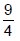 B1[1]Q3.97B1[1]Q4.0.049B1[1]Q5. × 900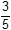 or 900 ÷ 5  or  180oeM1540A1[2]Q6.3.6B1[1]Q7.Alternative method 119 × 28 or 532M1their 532 − 379M1dep153A1Alternative method 2379 ÷ 19 or 19.9...implied by [8.05, 8.1]M1(28 − their 19.9...) × 19implied by [152.95, 153.9]M1dep153A1Additional Guidance152.95 from (28 − 19.95) × 19M1M1A0[3]Q8.Alternative method 1 of 4Identifies any 3-digit cube number125 or 216 or 343 or 512 or 729M1125 and 216 and 343 and 512 and 729M1dep125 and 216 and 343 and 512 and 729and 64 and 1000A1Alternative method 2 of 4Identifies any 3-digit cube number125 or 216 or 343 or 512 or 729M153 = 125 and 93 = 729 and 5, 6, 7, 8, 9 or 9 – 4 = 5M1dep53 = 125 and 93 = 729 and 5, 6, 7, 8, 9 or 9 – 4 = 5 and (43 =) 64 and (103 =) 1000A1Alternative method 3 of 4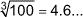 M1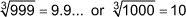 M1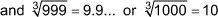 and 5, 6, 7, 8, 9 or 9 – 4 = 5A1Alternative method 4 of 453 = 125M1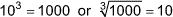 M143 = 64 and 53 = 125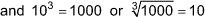 and 5, 6, 7, 8, 9 or 9 – 4 = 5A1[3]Q9.(a)  26.47640(…)B1(b)  26.5Correct or ft provided their answer to (a) is given to more than 1 dpB1ftAdditional Guidance8.88326612 in (a) and 8.9 in (b)B1ft8.88326612 in (a) and 26.5 in (b)B126.50B0[2]Q10.(a)     62B1(b)     8B1(c)     50B1[3]Q11.Alternative method 1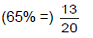 or 7 : 13M113must be selected as the answerA1Alternative method 2(100 – 35) ÷ 35 × 7or7 ÷ 35 × 100 – 7 or 20 – 7oe e.g. 35 ÷ 7 = 5 and 65 ÷ 5M113must be selected as the answerA1Alternative method 3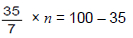 or 5n = 65oe equatione.g. 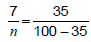 or 35n = 455M113must be selected as the answerA1Additional Guidance35 : 65 with no other valid workingM0Condone answer £13M1A1Answer 13% or 13nM1A065% = 0.65M0Alt 2 65 ÷ 35 = 1.91.9 × 7 = 13.3 (evidence of premature approximation)M1Answer 13A0Alt 2 65 ÷ 35 = 1.9M11.9 × 7 = 13 (assume full calculator value used)A1[2]Q12.B1Additional GuidanceA comma used as a decimal point ie (3, 3,5)B1(03, 03.5)B1(0,3, 0,3.5)B0(b)  (4, 4)B1Additional Guidance(04, 04)B1(0,4, 0,4)B0(c)  Line from (0, 0) to (4, 2)B1 line from (0, 0) to (4, 2) with slight inaccuracyorline parallel to AB from any point which extends across at least two horizontal squaresB2Additional GuidanceParallel line that extends beyond the gridB1Line drawn that is completely off the gridB0Use the full length of the line to judge accuracy – there should be no gap between their line and the relevant integer pointsMark intention for straightnessIgnore other lines that could be working for parts (a) and (b)[4]Q13.1 km = 1000 mor 1m = 100 cmor 1 km = 100 000 cmseen or impliedeg   1200 m       120 000 (cm)       0.06 m       0. 000 06 (km)M16 : 120 000or 120 000 ÷ 6oeM1dep1 : 20 000A1[3]Q14.315B1[1]Q15.(a)  120 ÷ (1 + 4) or 120 ÷ 5 or 24 or 96oeM124 : 96in orderA1Additional Guidance96 : 24M1A0120 ÷ 5 and 120 ÷ 4 is choice unless intention is clearM0A0Further cancelling after 24 : 96 seen e.g. 1 : 4M1A0(b)  1.75 : 1 or  : 1 or  : 1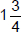 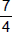 B1[3]Q16.1.04 × 53 (000 000)or 55.12 (million)or 55.1 (million)or 55 (million)oe57.24 (million) or 57.2 (million)M11.04 × 1.04 × 53 (000 000)or 1.04 × their 55.12 (million)oeM2 for (1.04)2 × 53 seenM1dep57 324 800 or 57 325 000or 57 320 000or 57 300 000 or 57.3 millionoeAccept 57 million if working shownIgnore further rounding of correct answerA1[3]Q17.Alternative method 1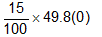 or 7.4749.8(0) ÷ 5or 9.96oe0.85 seenM149.8(0) – their 7.47or 42.33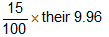 or 1.49(4)oe49.8(0) × 0.85or 42.33M1deptheir 42.33 ÷ 5or their 9.96 – their 1.49or 8.466 or 8.46 or 8.47M1dep8.466 or 8.46 or 8.47and 5 litresStrand (iii)ft only for M1M1M0Q1ftAlternative method 2or 7.4749.8(0) ÷ 5or 9.96oe8.75 × 5 or 43.75or 1 ÷ 8.75 or 0.114... or 0.11M149.8(0) – their 7.47or 42.33or 1.49(4)oeM1dep49.8(0) – their 7.47or 42.33and 43.758.75 + their 1.49(4)or 10.24(4)1 ÷ 8.75 or 0.114... or 0.11and 5 ÷ their 42.33 or 0.118... or 0.12M1dep42.33 and 43.75and 5 litres9.96 and 10.24(4)and 5 litres0.114... and 0.118... and 5 litresor 0.11 and 0.12 and 5 litresStrand (iii)ft only for M1M1M0Q1ftAdditional GuidanceAllow £49.80 or £42.33 or large can or second can or B for Q markDo not accept £50 for £49.80 unless recovered[4]Q18.9B16B1[2]Q19.(a)  8B1Additional GuidanceIgnore mention of bulls or cows eg condone 8 cowsB1Condone an answer of 8 : 240B18 : 240 followed by 1 : 30B08 : 30B0Do not accept 8 from an incorrect methodeg 240 ÷ 31 = 7.7... and answer 8B0(b)  Alternative method 1[28, 31] × 10 or [280, 310]appropriate days in 10-month yearM1their [280, 310] × 25or [7000, 7750]ortheir [280, 310] × 240or [67 200, 74 400]litres per year per cowmilkings per year for 240 cowsM1deptheir [7000, 7750] × 240ortheir [67 200, 74 400] × 25M1dep[1 680 000, 1 860 000] with correct workingaccept to 1 or 2 sf with correct workingSC2 answer of [2 016 000, 2 232 000] with the only error using 12 months and working shownA1Alternative method 225 × 240 or 6000litres per day for 240 cowsmay be seen embedded in a product eg 25 × 10 × 240M1their 6000 × [28, 31]or [168 000, 186 000]or25 × 240 or 6000 and[28, 31] × 10 or [280, 310]litres per month for 240 cowslitres per day for 240 cows and appropriate days in 10-month yearM1deptheir [168 000, 186 000] × 10or25 × 240 × [28, 31] × 10ortheir 6000 × their [280, 310]M1dep[1 680 000, 1 860 000] with correct workingaccept to 1 or 2 sf with correct workingSC2 answer of [2 016 000, 2 232 000] with the only error using 12 months and working shownA1Alternative method 3[28, 31] × 25 or [700, 775]litres per month per cowM1their [700, 775] × 10or [7000, 7750]ortheir [700, 775] × 240or [168 000, 186 000]litres per year per cowlitres per month for 240 cowsM1deptheir [7000, 7750] × 240ortheir [168 000, 186 000] × 10M1dep[1 680 000, 1 860 000] with correct workingaccept to 1 or 2 sf with correct workingSC2 answer of [2 016 000, 2 232 000] with the only error using 12 months and working shownA1Alternative method 4[28, 31] × 240 or [6720, 7440]milkings per month for 240 cowsM1their [6720, 7440] × 10or [67 200, 74 400]ortheir [6720, 7440] × 25or [168 000, 186 000]milkings per year for 240 cowslitres per month for 240 cowsM1deptheir [67 200, 74 400] × 25ortheir [168 000, 186 000] × 10M1dep[1 680 000, 1 860 000] with correct workingaccept to 1 or 2 sf with correct workingSC2 answer of [2 016 000, 2 232 000] with the only error using 12 months and working shownA1Additional GuidanceUse the scheme that awards the most marks and ignore choiceA value in the range [280, 310] may come from subtracting two months from a yeareg uses 303 (may come from 365 − 31 − 31)M1The special case allows 2 marks for those using 12 months or using [336, 372] daysAllow consistent use of approximations to 1 sf throughout (this leads to an answer in the given range)ie 30 × 10 × 30 × 200 = 1 800 000M3A1Mark inconsistent use of approximations to 1sf as the schemeTheir final answer must be in range and correct for their product but may be given to 1 or 2 sfeg280 days: 28 × 10 × 25 × 240 = 1 680 000300 days: 30 × 10 × 25 × 240 = 1 800 000310 days: 31 × 10 × 25 × 240 = 1 860 000303 days: 303 × 25 × 240 = 1 818 000304 days: 304 × 25 × 240 = 1 824 000305 days: 305 × 25 × 240 = 1 830 000M3A1eg12 months of 28 days: 28 × 12 × 25 × 240 = 2 016 00012 months of 30 days: 30 × 12 × 25 × 240 = 2 160 00012 months of 31 days: 31 × 12 × 25 × 240 = 2 232 000365 days: 365 × 25 × 240 = 2 190 000366 days: 366 × 25 × 240 = 2 196 000SC2[5]Q20.π × 6.52Accept [132.6, 132.75]M1π × 6.52 ÷ 4 or 33.18...oeM1dep[33.16, 33.19] or 33.2 or 33Accept π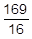 B1ftAdditional Guidance33 with no incorrect workingM1M1A1[3]Q21.(a)     0.4 (relative frequency of white) or1 (pink)  oeB1their 5 ÷ 10 (= 0.5)or1 − their 0.4 − 0.1 = (0.5) oeM1Fully correct table ieoe  accept equivalent fractions or percentages for relative frequencies throughoutA1(b)     Comment about increasing the sample sizeeg  she should repeat it more times or sample more balls  oeB1[4]Q22.70 × 5  or  350M1their 350 – (65 + 80 + 76 + 69)M1deptheir 350 – 29060A1Additional GuidanceEmbedded answer of 60 is 2 marks[3]Q23.(a)     Either correct rectangle drawnA, B, (7, 2) and (3, 2)or A, B, (7, 8) and (3, 8)(ignore labels)B1 for (7, 2) and (3, 2) plottedor for (7, 8) and (3, 8) plottedB1 for any rectangle with area 12 cm2B1 for any rectangle with vertices A and B.B2(b)     C(7, 2) and D(3, 2)or C(7, 8) and D(3, 8)B1 for correct coordinates with incorrect order ie D and C reversedft their rectangle  or  square ABCD
for up to B2ft their rectangle  or  square ABDC
for up to B1B2ft[4]Q24.140 − 11090 ÷ 3or 30or 1800 is 90°or 1800 × 4or 7200 seenor 1800 ÷ 90or 7200 ÷ 360or 20oe90 ÷ 1800 or 0.05°1800 may be in sector D but must see 90M11800 ÷ 90 × 140 or 2800or 1800 ÷ 90 × 110 or 2200or 1800 ÷ 90 × 20 or 400or 1800 ÷ 90 × 30or 1800 ÷ 3oe140 ÷ 0.05 or 2800or 110 ÷ 0.05 or 2200or 20 ÷ 0.05 or 400or 30 ÷ 0.05M1dep600SC1 for 150A1Additional Guidance1800 is ¼, 7200 is the whole circleM11800 is ¼M0[3]Q25.Alternative method 110 × 12 or 120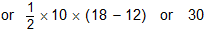 oeM110 × 12 or 120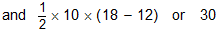 oeM1150A1Alternative method 210 × 18 or 180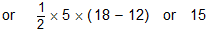 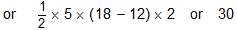 oeM110 × 18 or 180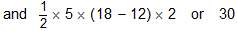 oeM1150A1Alternative method 3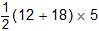 oeM1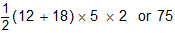 oeM1150A1[3]Q26.Alternative method 112x − 8May be seen in a gridM1their 12x − 2x = −5 + their 8or 10x = 3or their − 8 + 5 = 2x − their 12xor −3 = −10xCollecting two terms in x and two constant terms correctlyoe e.g. 10x − 3 = 0M10.3 or  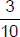 ft M1M0 or M0M1 with exactly one errorA1ftAlternative method 2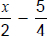 M13x − their  = their  + 2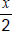 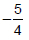 or  x = 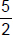 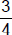 or −2 + their  = their  − 3x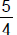 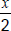 or  =  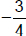 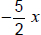 Collecting two terms in x and two constant terms correctlyoe e.g.  = 0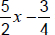 M10.3 or  ft M1M0 or M0M1 with exactly one errorA1ftAdditional Guidance12x − 2 = 2x − 5M010x = −3M1x = −0.3A1ft12x − 8 = 2x − 5M110x = −5M0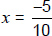 A1ft12x − 8 = 2x − 5M114x = 3M0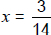 A1ft12x − 8 = 2x − 5M114x = −13M0 (two errors)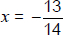 A0ft12x − 8 = 8x − 20M1M0A0Any ft answer must be exact or rounded or truncated to at least 2 dpThe last two marks can be implied without the collection of terms seen e.g. 12x − 6 = 2x − 5 and answer 0.1M0M1A1ftCollecting terms before the bracket has been expandedZero[3]Q27.4(x + 3)B1[1]Q28.a + 20a²B1[1]Q29.6x2 − 16xy + 15xy − 40y2Allow one errorM16x2 − 16xy + 15xy − 40y2Fully correctA16x2 − xy − 40y2ft their four termsA1ftQ30.(a)     3a(3a − 2)B1 a(9a − 6) or 3(3a2 − 2a)B2(b)     (x + a)(x + b)where ab = 20or a + b = −12M1(x − 2)(x − 10)A12 and 10ft their pair of bracketsB1ft[5]Q31.Alternative method 14 × 5 + c = 23oe 20 + c = 23M1c = 3implied by (0, 3)or 3 shown as y-axis interceptA1y = 4x + 3SC1 y = 4x + c c ≠ 3A1Alternative method 2y – 23 = 4(x – 5)oeM1y – 23 = 4x – 20M1depy = 4x + 3SC1 y = 4x + c c ≠ 3A1Additional GuidanceIf 3 is clearly linked to c in y = mx + c condone M1A14x + 3 on answer line, y = 4x + 3 seen in workingM1A1A14x + 3 on answer line, y = 4x + 3 not seen in workingM1A1A0m = 4, c = 3 on answer line, y = 4x + 3 seen in workingM1A1A1m = 4, c = 3M1A1A0y = mx + 3M1A1A023 = 4 × 5 + 3 embedded value for cM1A0A04x + c on answer line with c ≠ 3M0A0A0[3]Q32.–1 0 1 2B2 three correct values with no incorrect valuesor–3 –2 –1 0 1 2 and –1 0 1 2 3 4 5orinterval that contains only the integers –1 0 1 2B1 –3 –2 –1 0 1 2or –1 0 1 2 3 4 5SC2 answer 2 3 4 5B3Additional GuidanceExamples of intervals that contain only the integers –1 0 1 2–1 ≤ x ≤ 2 or [–1, 2] or –2 < x < 3 or (–2, 3)–1 0 1 2 3 4 5 may be shown as an interval that contains only these integers e.g. –1 ≤ x < 6 or [–1, 6)Intervals can be shown on a number line–3 –2 –1 0 1 2 can not be shown as an interval or on a number lineLists may be in any order e.g. 1 2 3 4 5 –1 0B1Condone repeats in lists e.g. –1 0 1 1 2B3Ignore commas/and/or between numbers in lists–3 –2 –1 0 1 2 3 4 5 with no other valid workingB0[3]Q33.Alternative method 17.22 + 9.62 (= 51.84 + 92.16) = 144and = 12 or 122 = 144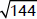 B1 7.22 and 9.62 oeB2Alternative method 2122 − 7.22 (= 144 − 51.84) = 92.16and = 9.6 or 9.62 = 92.16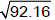 B1 122 and 7.22 oeB2Alternative method 3122 − 9.62 (= 144 − 92.16) = 51.84and = 7.2 or 7.22 = 51.84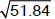 B1 122 and 9.62 oeB2Alternative method 4 = 12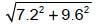 or = 9.6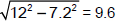 or = 7.2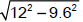 condone 7.22 + 9.62 = 122or 122 − 7.22 = 9.62or 122 − 9.62 = 7.22B1 any two of7.22, 9.62 and 122 oeB2Additional Guidance7.22 + 9.62 = 144,x2 = 144, x = 12B2Do not accept 144 ÷ 12 = 12 for  = 12Do not accept incorrect statements for B2 eg 7.22 + 9.62 =  = 12B1Do not accept scale drawingFor eg 122 accept 12 × 12[2]Q34.  × 65.5  or  6.55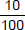 oe0.9  or  90% seenM158.95A1[2]Q35.All correct  oeie each head =   and each tail =  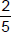 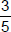 B2  all pairs of probabilities add to 1 and at least one pair correctB1  two correct probabilities in correct positionsB3[3](a)(3, 3.5) or (3,3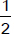 )(4)150.4(0.1)0.5